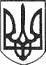 РЕШЕТИЛІВСЬКА МІСЬКА РАДАПОЛТАВСЬКОЇ ОБЛАСТІ(сорок друга сесія восьмого скликання)РІШЕННЯ22 грудня 2023 року                  м. Решетилівка                                 №1748-42-VIIIПро стан виконання Програми фінансової підтримки Місцевого осередку Громадської організації ,,Всеукраїнське фізкультурно-спортивне товариство ,,Колос” у Решетилівській міській територіальній громаді Полтавської області на 2023 рік та затвердження відповідної Програми на 2024-2026 роки	Керуючись статтею 26 Закону України „Про  місцеве  самоврядування  в  Україні”, статями 89, 91 Бюджетного кодексу України, , статтею 47 Закону України „Про фізичну культуру і спорт”, статтею 23 Закону України „Про громадські об’єднання” та для сприяння розвитку фізичної культури і спорту в Решетилівській міській територіальній громаді, а також створення умов для забезпечення оптимальної рухової активності кожного жителя, Решетилівська міська радаВИРІШИЛА:	1. Звіт начальника відділу культури, молоді, спорту та туризму Тітіка Михайла про стан виконання Програми фінансової підтримки Місцевого осередку Громадської організації ,,Всеукраїнське фізкультурно-спортивне товариство ,,Колос” у Решетилівській міській територіальній громаді Полтавської області на 2023 рік, затвердженої рішенням Решетилівської міської ради від 18.11.2022 року № 1203-27-VIIІ прийняти до відома, додається.2. Затвердити „Програму фінансової підтримки Місцевого осередку Громадської організації „Всеукраїнське фізкультурно - спортивне товариство „Колос” у Решетилівській міській територіальній громаді Полтавської області на 2024-2026 роки”, додається.3. Виконання даної Програми покласти на виконавчий комітет Решетилівської міської ради, а контроль за її виконанням на постійну комісію з питань освіти, культури, спорту, соціального захисту та охорони здоров'я (Бережний Віктор).Міський голова                                                                      Оксана ДЯДЮНОВАЗвіт про стан виконання Програми фінансової підтримки Місцевого осередку Громадської організації ,,Всеукраїнське фізкультурно-спортивне товариство ,,Колос” у Решетилівській міській територіальній громаді Полтавської області на 2023 рікМісцевий осередок ГО ,,Всеукраїнське фізкультурно-спортивне товариство ,,Колос” у Решетилівській міській територіальній громаді Полтавської області є організатором фізкультурно-оздоровчих заходів у територіальній громаді серед різних верств населення.  Протягом звітного періоду здійснював повноваження щодо організації фізкультурно-оздоровчої та спортивно-масової роботи, координації заходів щодо реалізації державної політики у сфері фізичної культури і спорту.	Протягом 2023 року спортсмени громади різних вікових груп за видами спорту взяли участь в понад 25 змаганнях обласного рівня.	Так, спортсмени Решетилівської міської територіальної громади стали переможцями Другої спартакіади серед територіальних громад Полтавського району, зайняли ІІІ місце з баскетболу 3Х3, в чемпіонаті Полтавської області з шахів посіли І та ІІІ місце, зайняли ІІ місце у змаганнях з волейболу серед дівчат 2007 р.н., вибороли ІІ місце у спартакіаді територіальних громад Полтавської області серед міських територіальних громад, а також достойно представляли громаду на чемпіонатах з різних видів спорту (міні-футбол, теніс настільний та ін.).Завдяки виконанню Програми фінансової підтримки Місцевого осередку Громадської організації ,,Всеукраїнське фізкультурно-спортивне товариство ,,Колос” у Решетилівській міській територіальній громаді Полтавської області на 2023 рік було забезпечено участь ФК ,,Решетилівка’’ у першій лізі чемпіонату Полтавської області з футболу.Використані кошти на фінансову підтримку Місцевого осередку ГО ,,ВФСТ ,,Колос’’ у Решетилівській міській територіальній громаді Полтавської області, станом на 01.12.2023Начальник відділу культури,молоді, спорту та туризму                                                        Михайло ТІТІКПРОГРАМАФІНАНСОВОЇ ПІДТРИМКИ МІСЦЕВОГО ОСЕРЕДКУ ГРОМАДСЬКОЇ ОРГАНІЗАЦІЇ „ВСЕУКРАЇНСЬКЕ ФІЗКУЛЬТУРНО - СПОРТИВНЕ ТОВАРИСТВО „КОЛОС” У РЕШЕТИЛІВСЬКІЙ МІСЬКІЙ ТЕРИТОРІАЛЬНІЙ ГРОМАДІ ПОЛТАВСЬКОЇ ОБЛАСТІ” НА 2024-2026 РОКИм. Решетилівка2023ЗМІСТІ. Паспорт.ІІ. Загальна частина.ІІІ. Мета реалізації Програми.ІV. Основні завдання Програми.V. Очікуваний результати.VI. Фінансування Програми.VIІ. Прикінцеві положення.І. П А С П О Р ТФІНАНСОВОЇ ПІДТРИМКИ МІСЦЕВОГО ОСЕРЕДКУ ГРОМАДСЬКОЇ ОРГАНІЗАЦІЇ „ВСЕУКРАЇНСЬКЕ ФІЗКУЛЬТУРНО - СПОРТИВНЕ ТОВАРИСТВО „КОЛОС” У РЕШЕТИЛІВСЬКІЙ МІСЬКІЙ ТЕРИТОРІАЛЬНІЙ ГРОМАДІ ПОЛТАВСЬКОЇ ОБЛАСТІ” НА 2024-2026 РОКИІІ. ЗАГАЛЬНА ЧАСТИНАПрограма фінансової підтримки Місцевого осередку Громадської організації „Всеукраїнське фізкультурно - спортивне товариство „Колос” у Решетилівській міській територіальній громаді Полтавської області” на 2024-2026 роки” (далі Програма) - це комплекс заходів, які спрямовані на підвищення ефективності реалізації державної політики у сфері фізичної культури і спорту. Реалізація Програми забезпечить створення умов для покращення фізичного потенціалу і здоров'я населення, прискорить процес адаптації фізкультурно-спортивного руху до ринкових відносин, дасть змогу вийти на рівень передових показників фізичного розвитку населення та спортивних досягнень.ІІІ. МЕТА РЕАЛІЗАЦІЇ ПРОГРАМИ	Основною метою реалізації програми є сприяння розвитку фізичної культури і спорту в Решетилівській міській територіальній громаді, а також створення умов для забезпечення оптимальної рухової активності кожної людини, досягнення нею достатнього рівня фізичної та функціональної підготовленості, задоволення спортивно-видовищних запитів населення. Популяризація ігрових видів спорту та здорового способу життя серед населення.Гідне представлення Решетилівської міської територіальної громади на змаганнях Всеукраїнського рівня.ІV. ОСНОВНІ ЗАВДАННЯ ПРОГРАМИ	Завданнями Програми є:а) створення системи підготовки спортсменів шляхом організації спеціальних груп (відділень тощо), дитячих, юнацьких, молодіжних команд, команд майстрів;б) забезпечення участі спортивних команд в обласних, всеукраїнських змаганнях, турнірах, кубках а також чемпіонатах України; в) забезпечення спортивної підготовки дітей, підлітків, молоді та професійних спортсменів; г) організація оздоровчих та навчально-тренувальних зборів; ґ) організація та проведення спортивно-масової роботи; д) організація та проведення спортивних турнірів;е) підготовка спортсменів-членів (кандидатів, резерву) збірних команд області та України;є) виявлення та підтримка обдарованих дітей та молоді, розвиток їх здібностей для досягнення високих спортивних результатів;ж) інші види діяльності, не заборонені законодавством України.  V. ОЧІКУВАНІ РЕЗУЛЬТАТИРеалізація Програми дозволить забезпечити: - розвиток фізичної культури та спорту; - покращення стану матеріально-технічного забезпечення спортивних команд Решетилівської громади; - належні умови для більш ефективної підготовки спортсменів високої майстерності.VI. ФІНАНСУВАННЯ ПРОГРАМИ	Джерелами фінансування Програми є кошти міського бюджету, а також інших джерел не заборонених чинним законодавством.	Заходи Програми відповідно до визначених напрямів, орієнтовні строки, очікувані джерела та обсяги фінансування передбаченіу Додатку до Програми.VII. ПРИКІНЦЕВІ ПОЛОЖЕННЯ	До Програми можуть бути внесені зміни та доповнення з урахуванням                      прийняття нових нормативних актів.Додаток до Програми фінансової підтримки Місцевого осередку Громадської організації „Всеукраїнське фізкультурно - спортивне товариство ,,Колос” у Решетилівській міській територіальній громаді Полтавської області на 2024-2026 рокиФІНАНСУВАННЯ ПРОГРАМИ Статті витратВикористано коштів станом на 01.12.2023 р.Заробітна плата136541,17 грнНарахування на заробітну плату30039,06 грнЗмагання обласного рівня30000 грнПершість Полтавської області 2023 року з футболу135000 грнКанцтовари1560 грнВсього:333 140,23 грнЗАТВЕРДЖЕНОрішення Решетилівської міської ради восьмого скликання22 грудня 2023 року№1748-42-VIII(42 сесія)1.Ініціатор розроблення ПрограмиВиконавчий комітет Решетилівської міської ради2.Розробник ПрограмиВідділ культури, молоді, спорту та туризму виконавчого комітету  Решетилівської міської ради 3.Відповідальний   виконавець ПрограмиВиконавчий комітет Решетилівської міської радиМісцевий осередок ГО „Всеукраїнське фізкультурно- спортивне товариство „Колос” у Решетилівській міській територіальній громаді Полтавської області”4.Учасники   ПрограмиРешетилівська міська рада, виконавчий комітет Решетилівської міської ради,Місцевий осередок ГО „Всеукраїнське фізкультурно- спортивне товариство „Колос” у Решетилівській міській територіальній громаді Полтавської області”5.Термін реалізації Програми2024-2026 роки6.Перелік джерел фінансування, які беруть участь у виконанні ПрограмиМіський бюджет та інші джерела не заборонені законодавством7.Загальний обсяг фінансових ресурсів, необхідних для реалізації  Програми, 
всього:В межах бюджетних асигнуваньРесурсне забезпечення ПрограмиВ тому числі за рокамиВ тому числі за рокамиВ тому числі за рокамиРесурсне забезпечення Програмиза 2024 рік:за 2025 рік:за 2026 рік:Заробітна платаВ межах бюджетних асигнуваньВ межах бюджетних асигнуваньВ межах бюджетних асигнуваньНарахування на оплату праціВ межах бюджетних асигнуваньВ межах бюджетних асигнуваньВ межах бюджетних асигнуваньПредмети, матеріали, обладнання та інвентарВ межах бюджетних асигнуваньВ межах бюджетних асигнуваньВ межах бюджетних асигнуваньПроведення спортивних змагань, заходів, квестів та ін. (відшкодування витрат на відрядження)Змагання обласного рівняПершість Полтавської області з футболуВ межах бюджетних асигнуваньВ межах бюджетних асигнуваньВ межах бюджетних асигнувань